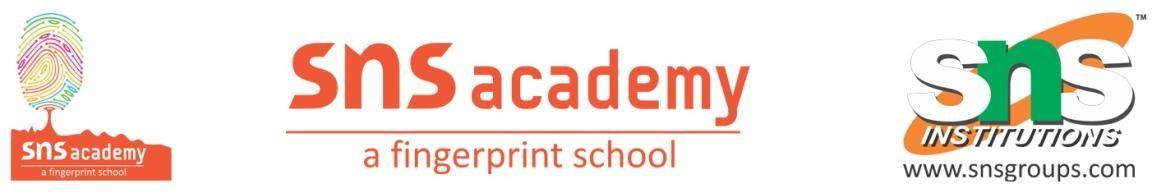 NAME:						GRADE: 				SUBJECT:  SUBMISSION DATE:								             PARENT SIGNATURE: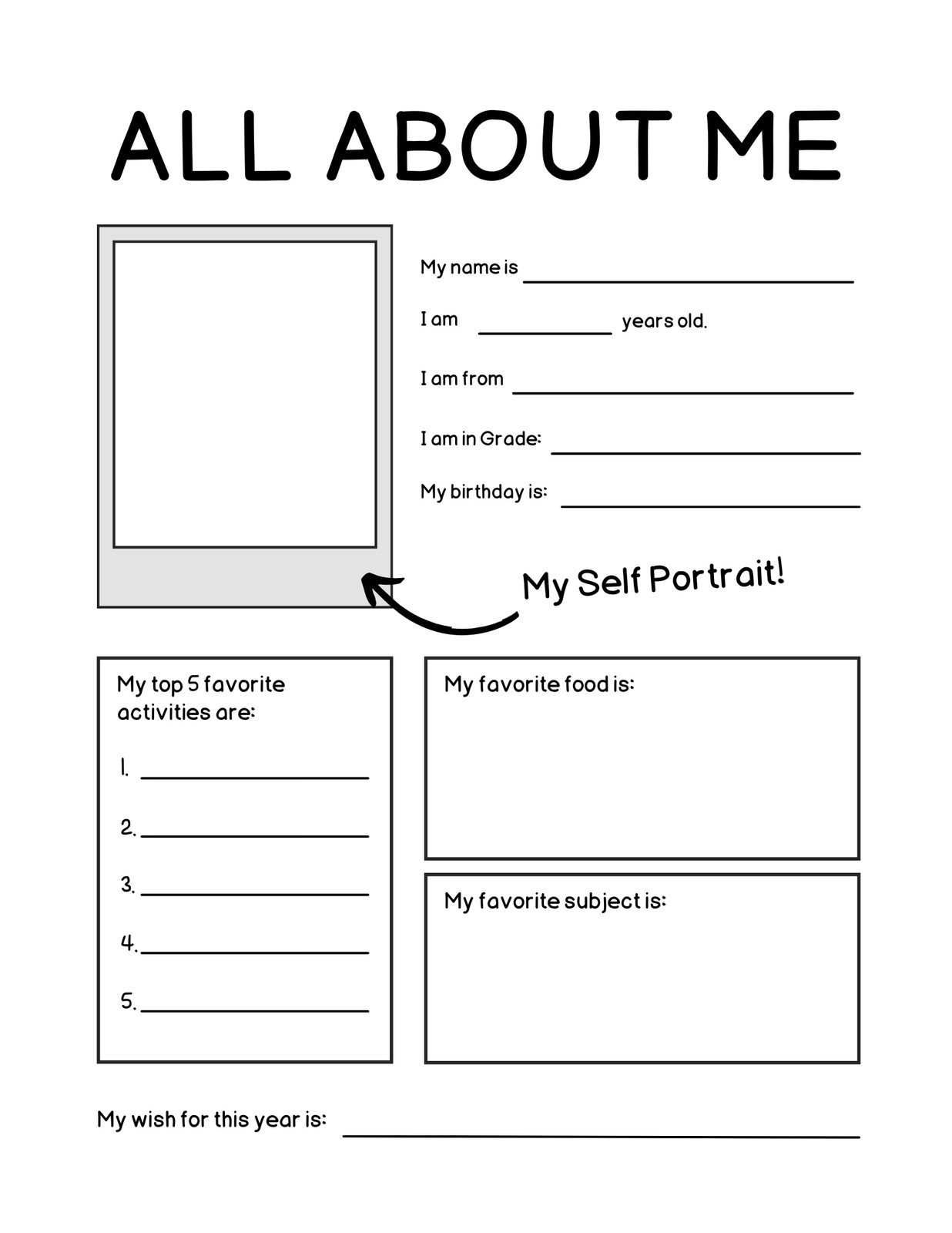 Fill in the blanks with the picture clue given belowI see with my ______________.I hear with my _____________.I smell with my _____________.I taste with my _____________.I touch and feel with my _____________.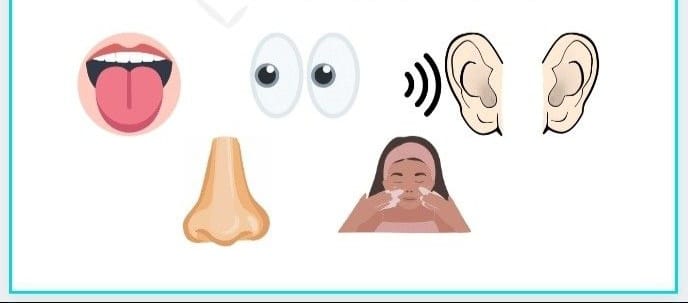 Name and match the body parts involved in body movements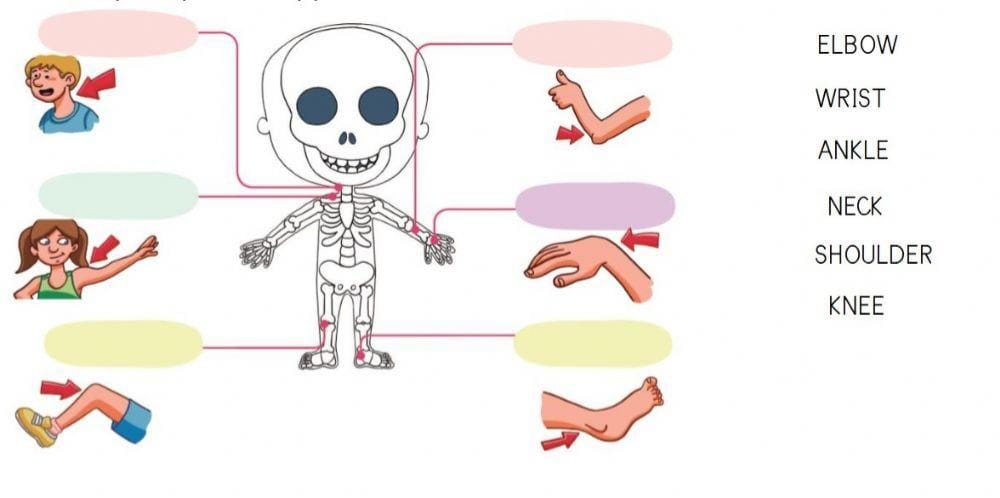 